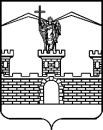 АДМИНИСТРАЦИЯ ЛАБИНСКОГО ГОРОДСКОГО ПОСЕЛЕНИЯЛАБИНСКОГО РАЙОНАП О С Т А Н О В Л Е Н И Еот 07.12.2018 						                                                     № 1317г.ЛабинскО внесении изменений в постановление администрации Лабинского городского поселения Лабинского района от 10 октября 2016 года № 1402 «Об утверждении муниципальной программы «Развитие инфраструктурымикрорайона «Северный» Лабинского городского поселения Лабинского района на 2017-2022 годыВ связи с утверждением инвестиционной программы акционерного общества «НЭСК-Электросети» на развитие электросетевого комплекса микрорайона «Северный», в целях реализации Федерального закона                            от 6 октября 2003 года № 131-ФЗ «Об общих принципах организации местного самоуправления в Российской Федерации», в соответствии с Бюджетным кодексом Российской Федерации, постановлением администрации Лабинского городского поселения Лабинского района от 19 ноября 2018 года № 1218                    «Об утверждении Порядка принятия решения о разработке, формировании, реализации и оценки эффективности реализации муниципальных программ Лабинского городского поселения Лабинского района», п о с т а н о в л я ю:1.	Внести изменения в постановление администрации Лабинского городского поселения Лабинского района от 10 октября 2016 года № 1402                  «Об утверждении муниципальной программы «Развитие инфраструктуры микрорайона «Северный» Лабинского городского поселения Лабинского района на 2017-2022 годы», изложив приложение к постановлению в новой редакции (прилагается).2.	Признать утратившим силу постановление администрации Лабинского городского поселения Лабинского района от 18 июля 2018 года № 696                       «О внесении изменений в постановление администрации Лабинского городского поселения Лабинского района от 10 октября 2016 года № 1402              «Об утверждении муниципальной программы «Развитие инфраструктуры микрорайона «Северный» Лабинского городского поселения Лабинского района на 2017-2021 годы».3.	Отделу делопроизводства администрации (Переходько)                     настоящее постановление разместить на официальном сайте администрации Лабинского городского поселения Лабинского района http://www.labinsk-city.ru в информационно-телекоммуникационной сети «Интернет».4.	Контроль за выполнением настоящего постановления возложить на заместителя главы администрации Лабинского городского поселения Лабинского района (вопросы жилищно – коммунального хозяйства, чрезвычайных ситуаций и благоустройства) С.В. Шеремет.5.	Постановление вступает в силу со дня его подписания. Глава администрацииЛабинского городского поселения                                                       А.Н. КургановПРИЛОЖЕНИЕк постановлению администрацииЛабинского городского поселенияЛабинского районаот 07.12.2018 № 1317«ПРИЛОЖЕНИЕУТВЕРЖДЕНАпостановлением администрацииЛабинского городского поселенияЛабинского районаот 10.10.2016 № 1402МУНИЦИПАЛЬНАЯ ПРОГРАММА«Развитие инфраструктуры микрорайона «Северный» Лабинского городского поселения Лабинского района на 2017-2022 годы»ПАСПОРТмуниципальной программы «Развитие инфраструктуры микрорайона «Северный» Лабинского городского поселения Лабинского района на 2017-2022 годы»1.	Характеристика текущего состояния развития инфраструктуры микрорайона «Северный» Лабинского городского поселения, содержание проблемы, анализ причин ее возникновения, обоснование необходимости ее решения программными методамиМуниципальная программа «Развитие инфраструктуры микрорайона «Северный» Лабинского городского поселения Лабинского района»                         на 2017-2022 годы» (далее – Программа) направлена на организацию работ по проектированию систем инженерной инфраструктуры территорий, предназначенных для жилищного строительства.Существенным препятствием развития микрорайона «Северный» продолжает оставаться ограниченность возможностей обеспечения земельных участков необходимой инфраструктурой, что значительно снижает темпы жилищного строительства, в том числе индивидуального жилищного строительства. Одновременно с этим страдает инвестиционная привлекательность территории города.Учитывая срочность решения выявленных проблем, необходимость выработки комплексного и системного подхода их решения, обеспечивающего создание условий для улучшения качества жизни населения, представляется наиболее эффективным решать существующие проблемы в рамках муниципальной программы «Развитие инфраструктуры микрорайона «Северный» Лабинского городского поселения Лабинского района»                     на 2017 – 2022 годы с использованием программно-целевого метода.Целесообразность использования программно-целевого метода для решения указанных проблем определяет и тот факт, что данные проблемы:входят в число приоритетов социально-экономического развития города;не могут быть решены в пределах одного года и требуют значительных бюджетных расходов;носят комплексный характер, а их решение позволит обеспечить возможность улучшения жилищных условий и качества жизни населения, создать благоприятный инвестиционный климат на территории города, что окажет существенное положительное влияние на социальное благополучие населения, общее экономическое развитие города.Данная Программа включает в себя комплекс мероприятий на проведение проектно-изыскательских работ, разработку проектно-сметной документации и получения заключения государственной экспертизы.Таким образом, данная Программа направлена на решение проблем своевременного и планового развития территорий города.2.	Основные цели, задачи и этапы реализации Программы, а также прогноз конечных результатов Программы, характеризующих целевое состояние (изменение состояния) (целевые индикаторы и показатели)2.1.	Основной целью Программы является развитие инфраструктуры микрорайона «Северный» Лабинского городского поселения Лабинского района и улучшение качества жизни населения.2.2.	Основной задачей Программы является организация работ по проектированию инфраструктуры микрорайона «Северный», а именно:2.2.1.	Инженерные изыскания. 2.2.2.	Подготовка проекта планировки и проекта межевания территории. Подготовительные работы. Подъездные пути и проезды.2.2.3.	Электроснабжение.2.2.4.	Газоснабжение.2.2.5.	Водоснабжение и водоотведение.2.2.6.	Автодороги, тротуары, обустройство территории. Искусственное электрическое освещение. Ливнёвая канализацияСистема целевых показателей Программы3. Система программных мероприятий4.	Финансовое обеспечение ПрограммыФинансирование мероприятий Программы осуществляется за счет средств бюджета Лабинского городского поселения Лабинского района в объёмах, предусмотренных Программой, корректируемых на каждый бюджетный год. Объём средств, необходимый для финансирования Программы, составляет:Всего - 8 636,3 тыс. руб.:2017 г. – 435,0 тыс. руб.;2018 г. – 600,0 тыс. руб.;2019 г. – 0,0 тыс. руб.;2020 г. – 1 235,0 тыс. руб.;2021 г. – 2 896,6 тыс. руб.;2022 г. – 3 469,7 тыс. руб.5.	Механизм реализации, управление Программой и контроль за ходом ее реализации, с указанием порядка координации и взаимодействия муниципальных заказчиков, заказчиков-координаторов и исполнителей ПрограммыЗаказчиком-координатором Программы является отдел архитектуры, градостроительства и развития инфраструктуры администрации Лабинского городского поселения Лабинского района.Для оценки эффективности реализации мероприятий Программы отделом архитектуры, градостроительства и развития инфраструктуры администрации Лабинского городского поселения Лабинского района ежемесячно проводится мониторинг.Исполнителем Программы является отдел архитектуры, градостроительства и развития инфраструктуры администрации                 Лабинского городского поселения Лабинского района.Программа может корректироваться в зависимости от изменений в законодательстве, объемах выделяемого финансирования, а также от принятых решений в градостроительной деятельности и иных обстоятельств.Заказчик-координатор размещает информацию о ходе реализации и достигнутых результатов Программы на официальном сайте администрации Лабинского городского поселения Лабинского района в информационно-телекоммуникационной сети «Интернет».6. Методика оценки эффективности ПрограммыМетодика оценки эффективности реализации Программы основана на принципе сопоставления фактических достигнутых значений целевых показателей с их плановыми значениями по результатам отчетного года. Оценка эффективности реализации Программы проводится координатором Программы на основе информации, необходимой для ее проведения, предоставляемой исполнителем мероприятий Программы.Оценка эффективности реализации Программы проводится в соответствии с типовой методикой оценки эффективности реализации муниципальных программ, утвержденной постановлением администрации Лабинского городского поселения Лабинского района.Реализация мероприятий Программы по закупке товаров, работ и услуг для обеспечения муниципальных нужд осуществляется в соответствии с Федеральным законом от 5 апреля 2003 года № 44-ФЗ «О контрактной системе в сфере закупок товаров, работ, услуг для обеспечения государственных и муниципальных нужд».»Глава администрации Лабинского городского поселения					          А.Н. КургановНаименование Программы- муниципальная программа «Развитие инфраструктуры микрорайона «Северный»      Лабинского городского поселения Лабинского района на 2017-2022 годы» (далее – Программа);Инициатор разработки проекта Программы- администрация Лабинского городского поселения Лабинского района;Заказчик-координатор- отдел архитектуры, градостроительства и развития инфраструктуры администрации Лабинского городского поселения Лабинского района;Муниципальные заказчики - администрация Лабинского городского поселения Лабинского района;Разработчик Программы- отдел архитектуры, градостроительства и развития инфраструктуры администрации Лабинского городского поселения Лабинского района;Цель Программы- развитие инфраструктуры микрорайона              «Северный»;Задачи Программы                   - организация работ по проектированию инфраструктуры микрорайона «Северный»;Сроки и этапы реализации Программы - 2017-2022 годы, этапы реализации Программы не предусмотрены;Структура Программы, перечень подпрограмм, основных направлений- не предусмотрены;Исполнитель Программы- отдел архитектуры, градостроительства и развития инфраструктуры администрации Лабинского городского поселения Лабинского района;Объемы и источники финансирования Программы - финансирование мероприятий Программы осуществляется за счет средств бюджета Лабинского городского поселения Лабинского района в объёмах, предусмотренных муниципальной программой, корректируемых на каждый бюджетный год. Общий объём финансирования составляет                          8 636,3 тыс. руб., в том числе по годам:2017 г. – 435,0 тыс. руб.;2018 г. – 600,0 тыс. руб.;2019 г. – 0,0 тыс. руб.;2020 г. – 1 235,0 тыс. руб.;2021 г. – 2 896,6 тыс. руб.;2022 г. – 3 469,7 тыс. руб.;Контроль за исполнением Программы- администрация Лабинского городского поселения Лабинского района.№ 
п/пНаименование
целевых показателейЕдиницаизмеренияБазовое значениепоказателяЗначения целевых показателей, предусмотренных ПрограммойЗначения целевых показателей, предусмотренных ПрограммойЗначения целевых показателей, предусмотренных ПрограммойЗначения целевых показателей, предусмотренных ПрограммойЗначения целевых показателей, предусмотренных ПрограммойЗначения целевых показателей, предусмотренных Программой№ 
п/пНаименование
целевых показателейЕдиницаизмеренияБазовое значениепоказателя20172018201920202021202212345678910Развитие инфраструктуры микрорайона «Северный»Развитие инфраструктуры микрорайона «Северный»Развитие инфраструктуры микрорайона «Северный»Развитие инфраструктуры микрорайона «Северный»Развитие инфраструктуры микрорайона «Северный»Развитие инфраструктуры микрорайона «Северный»Развитие инфраструктуры микрорайона «Северный»Развитие инфраструктуры микрорайона «Северный»Развитие инфраструктуры микрорайона «Северный»Развитие инфраструктуры микрорайона «Северный»Инженерные изысканияКомплект проектной докумен-тации11Подготовка проекта планировки и проекта межевания территории. Подготовитель-ные работы. Подъездные пути и проездыКомплект проектной докумен-тации11ГазоснабжениеКомплект проектной докумен-тации11Водоснабжение и водоотведениеКомплект проектной докумен-тации11Автодороги, тротуары, обустройство территории. Искусственное электрическое освещение. Ливнёвая канализацияКомплект проектной докумен-тации11№ 
п/пНаименование
мероприятияМуниципальный
заказчик, 
исполнительСроки выполне-нияИсточники 
финансиро-
ванияОбъем
финансирования (тыс.руб.)Объем
финансирования (тыс.руб.)Объем
финансирования (тыс.руб.)Объем
финансирования (тыс.руб.)Объем
финансирования (тыс.руб.)Объем
финансирования (тыс.руб.)Объем
финансирования (тыс.руб.)№ 
п/пНаименование
мероприятияМуниципальный
заказчик, 
исполнительСроки выполне-нияИсточники 
финансиро-
ваниявсего2017201820192020202120221234567891011121Инженерные изыскания. Администрация Лабинского городского поселения; отдел архитектуры, градостроительс-тва и развития инфраструктуры2017Местный бюджет435,0435,02Подготовка проекта планировки и проекта межевания территории. Подготовительные работы. Подъездные пути и проездыАдминистрация Лабинского городского поселения; отдел архитектуры, градостроительс-тва и развития инфраструктуры2018Местный бюджет600,0600,04ГазоснабжениеАдминистрация Лабинского городского поселения; отдел архитектуры, градостроительс-тва и развития инфраструктуры2020Местный бюджет1235,01235,05Водоснабжение и водоотведениеАдминистрация Лабинского городского поселения2021Местный бюджет2896,62896,66Автодороги, тротуары, обустройство территории. Искусственное электрическое освещение. Ливневая канализацияАдминистрация Лабинского городского поселения; отдел архитектуры, градостроительс-тва и развития инфраструктуры2022Местный бюджет3469,73469,7Итого8636,3435,0600,00,01235,02896,63469,7